Find the intervals of increase and decrease for 

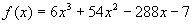 Increasing on x  –2 and x  8 , decreasing on  – 2  x  8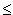 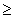 Increasing on x < –8 and x > 2, decreasing on –8 < x < 2Increasing on –8 < x < 2, decreasing on x < –8 and x > 2Increasing on x < –2 and x > 8, decreasing on –2 < x < 8 An equation for the tangent line to the curve at the point where x = 0 is

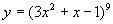  y = 9x – 1y = 18x + 1y = 9x + 1y = 18x – 1 